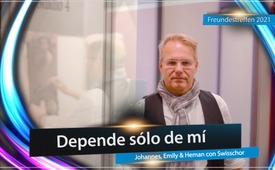 Depende sólo de mí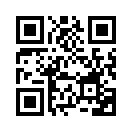 ¿Qué es necesario para que no nos quedemos impotentes ante los grandes males de nuestro mundo? "¡Nadie vendrá del cielo y ganará por nosotros!" cantan Johannes y el Swisschor, pero sin desanimarse. Por el contrario, dado que el cielo ha planeado la necesaria restauración integral no para nosotros, sino más bien a través de nosotros, ¡somos nosotros los que realmente movemos montañas de problemas! ¡Vamos!Depende sólo de mí, depende sólo de ti.
¿A qué esperamos? ¡Ya ha llegado!
¿A qué esperamos? ¡Nosotros mismos somos la fuente!
Aprovechemos por fin, toda la fuerza y todo el poder.
Está ahí, pero nadie nos lo hace tragar.

Depende sólo de mí, depende sólo de ti.
¡Sólo desde dentro; sólo en nosotros viene el poder!
Nunca ganaré sin ti, nunca ganarás sin él,
no hay nadie que venga del cielo y gane por nosotros.
¿A qué esperamos? ¡Ya ha llegado!
¿A qué esperamos? ¡Nosotros mismos somos la fuente!
Aprovechemos por fin, toda la fuerza y todo el poder.
Está ahí, pero nadie nos lo hace tragar.

¡Estamos atrapados, todos nosotros por la misma ola!
La conciencia se extiende cada vez más.
¡Todos somos uno! Unidos en el amor y la paz.
¡Y la bendición se extiende a través de nosotros!

¡Estamos atrapados, todos por la misma ola!
La conciencia se extiende cada vez más.
¡Todos somos uno! Unidos en el amor y la paz.
¡Y la bendición se extiende a través de nosotros!

Y vosotras montañas: ¡Húndios ahora en el mar!
Sí, montañas: ¡húndios en el mar ahora!
Ey, montañas: ¡húndios en el mar ahora!
¡Ahora ejercemos el poder sobre ti!

Y vosotras montañas:¡Húndios ahora en el mar!
Sí, montañas: ¡húndios en el mar ahora!
Ey, montañas: ¡húndios en el mar ahora!
¡Ahora ejercemos el poder sobre ti!

¡Vemos todo y todos
unidos en la misma conciencia!

¡Porque todos serán,
y serán arrastrados a la misma corriente!

¡Vemos todo y todos
unidos en la misma conciencia!

¡Porque todos serán,
y serán arrastrados a la misma corriente!
¡Atraídos por la misma corriente!
¡Atraídos por la misma corriente!de jb.Fuentes:-Esto también podría interesarle:---Kla.TV – Las otras noticias ... libre – independiente – no censurada ...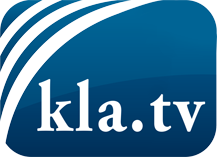 lo que los medios de comunicación no deberían omitir ...poco escuchado – del pueblo para el pueblo ...cada viernes emisiones a las 19:45 horas en www.kla.tv/es¡Vale la pena seguir adelante!Para obtener una suscripción gratuita con noticias mensuales
por correo electrónico, suscríbase a: www.kla.tv/abo-esAviso de seguridad:Lamentablemente, las voces discrepantes siguen siendo censuradas y reprimidas. Mientras no informemos según los intereses e ideologías de la prensa del sistema, debemos esperar siempre que se busquen pretextos para bloquear o perjudicar a Kla.TV.Por lo tanto, ¡conéctese hoy con independencia de Internet!
Haga clic aquí: www.kla.tv/vernetzung&lang=esLicencia:    Licencia Creative Commons con atribución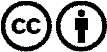 ¡Se desea la distribución y reprocesamiento con atribución! Sin embargo, el material no puede presentarse fuera de contexto.
Con las instituciones financiadas con dinero público está prohibido el uso sin consulta.Las infracciones pueden ser perseguidas.